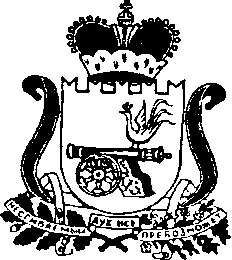   АДМИНИСТРАЦИЯ МУНИЦИПАЛЬНОГО ОБРАЗОВАНИЯ «СЫЧЁВСКИЙ РАЙОН»  СМОЛЕНСКОЙ ОБЛАСТИ ПОСТАНОВЛЕНИЕот  24 мая 2013 года  № 199          г. Сычёвка.О смотр-конкурсе «Ветеранское подворье»В целях реализации долгосрочной областной целевой программы «Развитие сельского хозяйства и регулирование рынков сельскохозяйственной продукции, сырья и продовольствия в Смоленской области» на 2013 - 2020 годы, утвержденной постановлением Администрации Смоленской области от 17.09.2012 года № 640, Администрация муниципального образования «Сычевский район»п о с т а н о в л я е т:1. Ежегодно проводить на территории муниципального образования «Сычевский район» Смоленской области с 1 июля по 20 июля  смотр-конкурс «Ветеранское подворье».2. Утвердить Положение о порядке проведения районного смотр-конкурса «Ветеранское подворье» (приложение №1).3. Утвердить состав районной комиссии по  подведению итогов  районного смотр-конкурса «Ветеранское подворье» (приложение №2). 4. Начальнику отдела – пресс - секретарю Администрации муниципального образования «Сычёвский район» Смоленской области (А.М. Белова)  разместить итоги конкурса на официальном сайте Администрации муниципального образования «Сычевский район» Смоленской области.5. Контроль за выполнением настоящего постановления возложить                            на заместителя Главы Администрации - управляющего делами Администрации муниципального образования «Сычёвский район» Смоленской области                           Т.В. Никонорову.6. Настоящее постановление вступает в силу после его официального  обнародования.Глава Администрации муниципального образования                                     Е.Т. ОрловПриложение № 1к постановлению Администрациимуниципального образования«Сычёвский район»Смоленской областиот 24.05.2013 года № 199ПОЛОЖЕНИЕ о порядке проведения районного смотр-конкурса «Ветеранское подворье»1. Настоящее Положение разработано в целях реализации долгосрочной областной целевой программы «Развитие сельского хозяйства и регулировании рынков сельскохозяйственной продукции, сырья и продовольствия Смоленской области» на 2013 - 2020 годы, утвержденной постановлением Администрации Смоленской области от 17.09.2012 № 640 и определяет условия проведения районного смотр-конкурса «Ветеранское подворье» (далее конкурс).Смотр-конкурс «Ветеранское подворье» (далее - Конкурс) проводится ежегодно Администрацией муниципального образования «Сычевский район» Смоленской области с 1 по 20 июля. Итоги конкурса утверждаются Администрацией муниципального образования «Сычевский район» Смоленской области.Конкурс проводится в целях передачи семейных традиций молодому поколению, поддержки материального благосостояния ветеранов, укрепления, расширения личных подворий, производства экологически чистой сельскохозяйственной продукции.Задачи конкурса:сохранение и возрождение лучших семейных традиций, и развитие семейной преемственности;воспитание у подрастающего поколения любви к родной земле и труду;развитие культуры подворья;привлечение общественного внимания к проблемам ветеранов пенсионеров, поиск путей их решения;пропаганда в средствах массовой информации положительного опыта ветеранских семей в ведении личных подсобных хозяйств.Для организации и проведения конкурса, подведения его итогов определения победителей образуется конкурсная комиссия.Конкурсная комиссия состоит из председателя, заместителя председателя, секретаря и членов комиссии.Функциями конкурсной комиссии являются:координация деятельности по подготовке и проведению конкурса;разрешение спорных вопросов, возникающих у участников конкурса;рассмотрение конкурсных материалов;подведение итогов конкурса.Участниками конкурса являются ветераны (пенсионеры) войны, труда Вооруженных сил и правоохранительных органов, имеющие жилые дома с приусадебными участками, дачные участки в городском и сельских поселениях Сычевского района Смоленской области.Районный совет Смоленской областной общественной организации ветеранов (пенсионеров) войны, труда, Вооруженных сил и правоохранительных органов в целях проведения мероприятий представляет в Администрацию муниципального образования «Сычевский район» Смоленской области ежегодно в срок до 15 июля следующие материалы:заявку на участие в конкурсе по форме согласно приложению к настоящему Положению;текстовый материал, содержащий информацию о семье, ветеранском подворье, об участии в выставках, конкурсах, фотографии (не более пяти – шести страниц);Материалы, представленные позже установленного срока,                               не рассматриваются.Конкурс проводится по трем номинациям:за содержание скота, птицы, пчел «Лучший животновод (пчеловод)»за огородничество и садоводство «Во саду ли, в огороде...»за благоустройство приусадебного участка «Лучшее ветеранское подворье».При оценке конкурсантов учитываются следующие критерии:по первой номинации: наличие скота, птицы, пчел, общее состояние (внешний вид) животных, условия их содержания (ухоженный и аккуратный вид мест содержания и выгула животных и птиц, состояние ульев (покраска, внешний вид)), объем произведенной продукции;по второй номинации: площадь обрабатываемой земли, наличие плодовых деревьев и ягодных кустарников, правильная посадка, формирование кроны, обрезка сухих веток, отсутствие мха, побелка, наличие редких плодовых деревьев, аккуратность садового участка, разбивка огорода, наличие грядок, теплиц, разнообразие овощей по наименованиям и сортам, оригинальные способы размещения и выращивания овощей, ухоженный и аккуратный вид огорода, урожайность выращиваемых овощей, плодов, ягод;по третьей номинации: ухоженный и аккуратный вид участка, творческий подход в благоустройстве приусадебной территории (вазоны, цветочницы, скамейки, садовые решетки и другое), наличие зоны отдыха, цветочных клумб, декоративных деревьев и кустарников, оригинальные способы размещения на участке цветочных композиций, состояние фасада жилого дома, наличие ограждений зеленного участка.Максимальный балл по каждому критерию - 30 баллов.12.1. Дополнительными критериями при оценке участников, являются:участие в выставках, ярмарках;участие детей и внуков в совместном труде;сохранение семейных традиций и воспитание детей и внуков;личный вклад в благоустройство поселения (участие в общественной жизни).Максимальный балл по каждому дополнительному критерию - 15 баллов.Комиссией может быть принято решение о рассмотрении представленных участником конкурса материалов с выездом на место.Конкурсная комиссия правомочна принимать решение, если на заседании присутствует более половины членов ее состава.По итогам конкурса комиссия определяет победителей, занявших первое, второе и третье места в каждой номинации.Победителем признается участник конкурса, набравший наибольшее количество баллов.Если участники конкурса набрали одинаковое количество баллов, решение принимается открытым голосованием. Победителем считается участник конкурса, получивший большинство голосов присутствующих членов комиссии по итогам голосования. При равенстве голосов членов комиссии решающим является голос председателя комиссии.Итоги заседания конкурсной комиссии оформляются протоколом, который подписывают председатель и секретарь конкурсной комиссии.Награждение победителей конкурса проводится в торжественной обстановке.Участники, признанные победителями, занявшие первое, второе и третье места в каждой номинации, награждаются Благодарственными письмами Администрации муниципального образования «Сычевский район» Смоленской области.Кроме Благодарственных писем Администрации муниципального образования «Сычевский район» Смоленской области победителям вручаются дипломы.Итоги конкурса освещаются в средствах массовой информации.Победители, занявшие 1-е место  в номинациях конкурса, участвует в областном конкурсе «Ветеранское подворье».Приложение к Положению о порядке проведения районного смотр-конкурса «Ветеранское подворье»Заявка на участие в районном конкурсе «Ветеранское подворье»Я,__________________________________________________________________________________________________________________________________________, (фамилия, имя, отчество владельца ветеранского подворья)проживаю на территории 	 __________ городского (сельского) поселения Сычевского района, Смоленской области.Прошу включить меня в состав участников районного конкурса «Ветеранское подворье».Сведения об участнике:1. Контактный телефон, E-mail ______________________________________________2. Сведения о подворье:1) адрес подворья	2) состав семьи (включая детей)	Дата подачи заявления               «__» ______20__г.Личная подпись заявителя ______________________________/_________________/_                                                                                                                                                           расшифровка подписиПодпись председателярайонной конкурсной комиссии ________________________/__________________/_                                                                                                                                                          расшифровка подписи                                                                                                      Дата  «__»_______20__ г.                                                                                                               М.ППриложения к заявке:текстовый материал, содержащий информацию о семье, молодежном подворье, об участии в выставках, конкурсах, фотографии (не более пяти - шести страниц).Приложение № 2к постановлению Администрациимуниципального образования«Сычёвский район»Смоленской областиот 24.05.2013 года № 199СОСТАВкомиссии по подведению итогов районного смотр-конкурса «Ветеранское подворье»№ п/пФамилия, имя, отчествоДата рожденияМесто работы, учебыГусеваЛюбовь Алексеевна-заместитель Главы Администрации – начальник управления сельского хозяйства Администрации муниципального образования «Сычевский район» Смоленской области, председатель комиссииНиконорова Татьяна Вениаминовна-заместитель Главы Администрации муниципального образования «Сычёвский район» Смоленской области, заместитель председателя комиссиизаместитель Главы Администрации муниципального образования «Сычёвский район» Смоленской области, заместитель председателя комиссииРакаускасВитас Витович-специалист I категории по работе с поселениями Администрации муниципального образования «Сычёвский район» Смоленской области, секретарь комиссииспециалист I категории по работе с поселениями Администрации муниципального образования «Сычёвский район» Смоленской области, секретарь комиссииЧлены комиссии:Члены комиссии:Члены комиссии:Члены комиссии: Кротова Надежда АлександровнаМанько Николай ГригорьевичВасиленко Елена ВасильевнаСалук Валентина ИвановнаБелова Анна Михайловна-Главный специалист - главный агроном управления сельского хозяйства Администрации муниципального образования «Сычёвский район» Смоленской области;- председатель Сычёвской районной организации Смоленской областной общественной организации ветеранов (пенсионеров) войны, труда, вооружённых Сил и правоохранительных органов (по согласованию);- начальник отдела по строительству и ЖКХ Администрации муниципального образования «Сычёвский район» Смоленской области;    - главный специалист – архитектор Администрации муниципального образования «Сычёвский район» Смоленской области- начальник отдела – пресс-секретарь Администрации муниципального образования «Сычёвский район» Смоленской области.Главный специалист - главный агроном управления сельского хозяйства Администрации муниципального образования «Сычёвский район» Смоленской области;- председатель Сычёвской районной организации Смоленской областной общественной организации ветеранов (пенсионеров) войны, труда, вооружённых Сил и правоохранительных органов (по согласованию);- начальник отдела по строительству и ЖКХ Администрации муниципального образования «Сычёвский район» Смоленской области;    - главный специалист – архитектор Администрации муниципального образования «Сычёвский район» Смоленской области- начальник отдела – пресс-секретарь Администрации муниципального образования «Сычёвский район» Смоленской области.